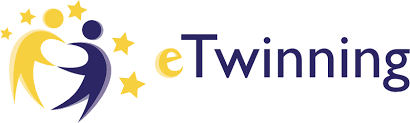 	eTwinning, Bilgi ve İletişim Teknolojileri (BİT) kullanımıyla okullar için destek, araç ve hizmetler sağlayarak Avrupa’daki okullar arası işbirliğini teşvik eder. Ayrıca; eTwinning, eğitimciler için sürekli çevrimiçi Mesleki Gelişim için ücretsiz fırsatlar da sunmaktadır.2005 yılında Avrupa Komisyonunun eöğrenme Programının ana hareketi olarak başlatılan eTwinning, 2014 yılından bu yana AB Eğitim, Öğretim, Gençlik ve Spor program olan Erasmus+'a, sıkı bir şekilde entegre edilmiştir.Merkezi Destek Servisi, Avrupa'daki okullar, öğretmenler ve öğrenciler için eğitimi geliştiren 34 Avrupa Eğitim Bakanlığının uluslararası işbirliğinden oluşan European Schoolnet tarafından yönetilmektedir. Ayrıca eTwinning ulusal düzeyde 38 Ulusal Destek Servisitarafından desteklenmektedir.